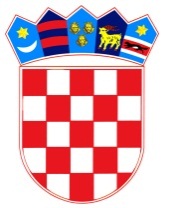           REPUBLIKA HRVATSKAOSJEČKO-BARANJSKA ŽUPANIJA            OPĆINA ŠODOLOVCI                   Općinsko vijećeZAPISNIKsa  23. sjednice Općinskog vijeća Općine Šodolovci održane dana 25. svibnja 2020. godine u Šodolovcima, Ive Andrića 3Sjednica je započela s radom u 19.00 sati.Prisutni vijećnici: Lazar Telenta, Čedomir Janošević, Vjekoslav Brđanin, Đurđica Ratković, Biljana Đuričić, Tomislav Starčević, Nikola Grkinić, Goran Kovačević, Slobodanka Bijelić.Odsutni vijećnici: Slobodanka Matijević i Goran Penava.Ostali prisutni: Dragan Zorić (zamjenik općinskog načelnika koji obnaša dužnost općinskog načelnika Općine Šodolovci), Darija Ćeran (viši stručni suradnika za računovodstvene i financijske poslove), Jovana Avrić (pročelnica Jedinstvenog upravnog odjela- u daljnjem tekstu: pročelnica, ujedno i zapisničar).Predsjednik Općinskog Vijeća pozdravio je sve prisutne i utvrdio kvorum.Predsjednik Općinskog Vijeća upitao je prisutne ima li tko primjedbu ili dopunu za predloženi dnevni red današnje sjednice.Zamjenik općinskog načelnika koji obnaša dužnost općinskog načelnika predložio je da se dnevni red dopuni sa sljedećom točkom:- Prijedlog izmjene i dopune Odluka o nerazvrstanim cestama na području Općine Šodolovci.U 19.05 sati sjednici se priključuju vijećnici Slobodanka Bijelić i Goran Kovačević.Nakon prijedloga zamjenika općinskog načelnika koji obnaša dužnost općinskog načelnika za dopunom dnevnog reda, a kako nije bilo dodatnih primjedbi niti prijedloga vezanih uz predloženi dnevni red Predsjednik Općinskog Vijeća stavio je prijedlog dnevnog reda na glasovanje, te je jednoglasno prihvaćen slijedeći  DNEVNI REDRazmatranje i usvajanje zapisnika sa 21. sjednice Općinskog vijeća Općine Šodolovci,Razmatranje i usvajanje zapisnika sa 22. sjednice Općinskog vijeća Općine Šodolovci,Prijedlog Godišnjeg izvještaja o izvršenju Proračuna Općine Šodolovci za 2019. godinu,Prijedlog Zaključka o prihvaćanju izvješća o ostvarenju Programa javnih potreba u kulturi i religiji na području Općine Šodolovci za 2019. godinu,Prijedlog Zaključka o prihvaćanju izvješća o ostvarenju Programa javnih potreba u sportu na području Općine Šodolovci za 2019. godinu,Prijedlog Zaključka o prihvaćanju izvješća o ostvarenju Programa socijalne skrbi općine Šodolovci za 2019. godinuPrijedlog Zaključka o prihvaćanju izvješća o ostvarenju Programa javnih potreba u predškolskom odgoju i obrazovanju Općine Šodolovci za 2019. godinu,Prijedlog Zaključka o prihvaćanju izvješća o ostvarenju Programa održavanja objekata i uređaja komunalne infrastrukture Općine Šodolovci za 2019. godinu,Prijedlog Zaključka o prihvaćanju izvješća o ostvarenju Programa gradnje objekata i uređaja komunalne infrastrukture Općine Šodolovci za 2019. godinu,Prijedlog Zaključka o prihvaćanju izvješća o ostvarenju Programa utroška sredstava naknade za zadržavanje nezakonito izgrađenih zgrada u prostoru Općine Šodolovci za 2019. godinu,Prijedlog Zaključka o prihvaćanju izvješća o ostvarenju programa utroška sredstava šumskog doprinosa za 2019. godinuPrijedlog Zaključka o prihvaćanju izvješća o ostvarenju Programa utroška sredstva ostvarenih raspolaganjem poljoprivrednim zemljištem u vlasništvu Republike Hrvatske na području Općine Šodolovci za 2019. godinu,Prijedlog Zaključka o usvajanju godišnjeg izvješća o izvršenju Plana gospodarenja otpadom na području Općine Šodolovci za 2019. godinu,Prijedlog Zaključka o usvajanju izvješća o stanju zaštite od požara na području Općine Šodolovci u 2019. godini,Prijedlog Zaključka o usvajanju godišnjeg izvješća o primjeni agrotehničkih mjera i mjera za uređenje i održavanje poljoprivrednih rudina na području Općine Šodolovci u 2019. godini,Prijedlog Zaključka o usvajanju izvješća o lokacijama i količinama odbačenog otpada te troškovima uklanjanja odbačenog otpada na području Općine Šodolovci u 2019. godini,Prijedlog Zaključka o prihvaćanju Izvješća o obavljenom popisu imovine i obveza Općine Šodolovci sa stanjem na dan 31.12.2019. godine,Prijedlog Odluke o posebnim mjerama zaštite od požara pri spaljivanju otpadnih materijala na poljoprivrednim i drugim površinama u 2020. godini,Prijedlog Odluke o mjerama zaštite od požara za vrijeme žetve i vršidbe u 2020. godini,Prijedlog Provedbenog Plana unapređenja zaštite od požara na području Općine Šodolovci za 2020. godinu,Prijedlog Odluke o imenovanju Povjerenstva za procjenu šteta od prirodnih nepogoda Općine Šodolovci,Prijedlog Odluke o izmjenama i dopunama Odluke o pravima iz socijalne skrbi i drugim potporama iz Proračuna Općine ŠodolovciPrijedlog Zaključka o usvajanju izvješća o radu zamjenika općinskog načelnika koji obnaša dužnost općinskog načelnika Općine Šodolovci za razdoblje od 17.08.2019. do 31.12.2019. godine,Prijedlog izmjena i dopuna Odluke o nerazvrstanim cestama na području Općine ŠodolovciRazno,Prelazi se na rad prema utvrđenom dnevnom reduTOČKA 1. RAZMATRANJE I USVAJANJE ZAPISNIKA SA 21. SJEDNICE OPĆINSKOG VIJEĆA OPĆINE ŠODOLOVCIPredsjednik Općinskog Vijeća upitao je nazočne ima li netko primjedbu na zapisnik sa 21. sjednice Općinskog Vijeća Općine Šodolovci.Kako primjedbi i prijedloga nije bilo Predsjednik Općinskog Vijeća pozvao je vijećnike da glasuju o prijedlogu zapisnika sa 21. sjednice Općinskog Vijeća.ZA je glasovalo devet (9) vijećnikaPROTIV niti jedan (0)SUZDRŽAN niti jedan (0)Predsjednik vijeća konstatirao je kako je zapisnik usvojen jednoglasno s devet glasova ZA, te je općinsko vijeće Općine Šodolovci donijeloZAKLJUČAKo usvajanju zapisnika sa 21. sjednice Općinskog Vijeća(Zaključak se prilaže zapisniku i njegov je sastavni dio- prilog 1).TOČKA 2. RAZMATRANJE I USVAJANJE ZAPISNIKA SA 22. SJEDNICE OPĆINSKOG VIJEĆA OPĆINE ŠODOLOVCIPredsjednik Općinskog Vijeća upitao je nazočne ima li netko primjedbu na zapisnik sa 22. sjednice Općinskog Vijeća Općine Šodolovci.Kako primjedbi i prijedloga nije bilo Predsjednik Općinskog Vijeća pozvao je vijećnike da glasuju o prijedlogu zapisnika sa 22. sjednice Općinskog Vijeća.ZA je glasovalo devet (9) vijećnikaPROTIV niti jedan (0)SUZDRŽAN niti jedan (0)Predsjednik vijeća konstatirao je kako je zapisnik usvojen jednoglasno s devet glasova ZA, te je općinsko vijeće Općine Šodolovci donijeloZAKLJUČAKo usvajanju zapisnika sa 22. sjednice Općinskog Vijeća(Zaključak se prilaže zapisniku i njegov je sastavni dio- prilog 3).TOČKA 3.-12. 3. Prijedlog Godišnjeg izvještaja o izvršenju Proračuna Općine Šodolovci za 2019. godinu,4. Prijedlog Zaključka o prihvaćanju izvješća o ostvarenju Programa javnih potreba u kulturi i religiji na području Općine Šodolovci za 2019. godinu,5. Prijedlog Zaključka o prihvaćanju izvješća o ostvarenju Programa javnih potreba u sportu na području Općine Šodolovci za 2019. godinu,6. Prijedlog Zaključka o prihvaćanju izvješća o ostvarenju Programa socijalne skrbi općine Šodolovci za 2019. godinu7. Prijedlog Zaključka o prihvaćanju izvješća o ostvarenju Programa javnih potreba u predškolskom odgoju i obrazovanju Općine Šodolovci za 2019. godinu,8. Prijedlog Zaključka o prihvaćanju izvješća o ostvarenju Programa održavanja objekata i uređaja komunalne infrastrukture Općine Šodolovci za 2019. godinu,9. Prijedlog Zaključka o prihvaćanju izvješća o ostvarenju Programa gradnje objekata i uređaja komunalne infrastrukture Općine Šodolovci za 2019. godinu,10. Prijedlog Zaključka o prihvaćanju izvješća o ostvarenju Programa utroška sredstava naknade za zadržavanje nezakonito izgrađenih zgrada u prostoru Općine Šodolovci za 2019. godinu,11. Prijedlog Zaključka o prihvaćanju izvješća o ostvarenju programa utroška sredstava šumskog doprinosa za 2019. godinu12. Prijedlog Zaključka o prihvaćanju izvješća o ostvarenju Programa utroška sredstva ostvarenih raspolaganjem poljoprivrednim zemljištem u vlasništvu Republike Hrvatske na području Općine Šodolovci za 2019. godinu,Viši stručni suradnik za računovodstvene i financijske poslove Darija Ćeran obrazložila je Općinskom vijeću Prijedlog Godišnjeg izvještaja o izvršenju Proračuna Općine Šodolovci za 2019. godinu uz obrazloženje izvješća o izvršenju pojedinih Programa iz Proračuna koji se donose i usvajaju zajedno s tekućim proračunom.Nakon dovršetka obrazlaganja Predsjednik vijeća otvorio je raspravu te upitao vijećnike javlja li se tko za riječ te ima li itko kakvo pitanje ili pak prijedlog za raspravu. Kako se nitko nije javio za riječ niti je bilo dodatnih pitanja Predsjednik općinskog vijeća stavio je Prijedlog godišnjeg izvještaja o izvršenju Proračuna Općine Šodolovci za 2019. godinu te izvješća o izvršenju pojedinačnih Programa vezanih uz izvršenje Proračuna Općine Šodolovci za 2019. godinu na glasovanje:ZA je glasovalo devet (9) vijećnikaPROTIV niti jedan (0)SUZDRŽAN niti jedan (0)Predsjednik vijeća konstatirao je da je jednoglasno s devet glasova ZA općinsko vijeće Općine Šodolovci usvojilo i donijelo:3. Godišnji izvještaj o izvršenju Proračuna Općine Šodolovci za 2019. godinu (prilog 3 Zapisnika),4. Zaključak o prihvaćanju izvješća o ostvarenju Programa javnih potreba u kulturi i religiji na području Općine Šodolovci za 2019. godinu (prilog 4 Zapisnika),5. Zaključak o prihvaćanju izvješća o ostvarenju Programa javnih potreba u sportu na području Općine Šodolovci za 2019. godinu (prilog 5 Zapisnika),6. Zaključak o prihvaćanju izvješća o ostvarenju Programa socijalne skrbi općine Šodolovci za 2019. godinu (prilog 6 Zapisnika),7. Zaključak o prihvaćanju izvješća o ostvarenju Programa javnih potreba u predškolskom odgoju i obrazovanju Općine Šodolovci za 2019. godinu (prilog 7 Zapisnika),8. Zaključak o prihvaćanju izvješća o ostvarenju Programa održavanja objekata i uređaja komunalne infrastrukture Općine Šodolovci za 2019. godinu (prilog 8 Zapisnika),9. Zaključak o prihvaćanju izvješća o ostvarenju Programa gradnje objekata i uređaja komunalne infrastrukture Općine Šodolovci za 2019. godinu (prilog 9 Zapisnika),10. Zaključak o prihvaćanju izvješća o ostvarenju Programa utroška sredstava naknade za zadržavanje nezakonito izgrađenih zgrada u prostoru Općine Šodolovci za 2019. godinu (prilog 10 Zapisnika),11. Zaključak o prihvaćanju izvješća o ostvarenju programa utroška sredstava šumskog doprinosa za 2019. godinu (prilog 11 Zapisnika),12. Zaključak o prihvaćanju izvješća o ostvarenju Programa utroška sredstva ostvarenih raspolaganjem poljoprivrednim zemljištem u vlasništvu Republike Hrvatske na području Općine Šodolovci za 2019. godinu (prilog 12 Zapisnika),TOČKA 13. PRIJEDLOG ZAKLJUČKA O USVAJANJU GODIŠNJEG IZVJEŠĆA O IZVRŠENJU PLANA GOSPODARENJA OTPADOM NA PODRUČJU OPĆINE ŠODOLOVCI ZA 2019. GODINU Pročelnica Jedinstvenog upravnog odjela obrazložila je Izvješće o izvršenju Plana gospodarenja otpadom na području Općine Šodolovci za 2019. godinu doneseno od strane zamjenika općinskog načelnika koji obnaša dužnost općinskog načelnika a izrađeno u skladu sa smjernicama Upravnog odjela za prostorno uređenje, graditeljstvo i zaštitu okoliša Osječko-baranjske županije. Izvješće se temelji na podacima za 2019. godinu dostavljenima od strane koncesionara Strunje Trade d.o.o.Nakon dovršetka izlaganja Predsjednik Općinskog vijeća otvorio je raspravu. Kako nije bilo daljnjih pitanja niti uključenja u raspravu o naprijed navedenom Prijedlogu Predsjednik  Općinskog vijeća Općine Šodolovci stavio je na glasovanje Prijedlog Zaključka o usvajanju godišnjeg izvješća o izvršenju Plana gospodarenja otpadom na području Općine Šodolovci za 2019. godinu:ZA je glasovalo devet (9) vijećnikaPROTIV niti jedan (0)SUZDRŽAN niti jedan (0)Predsjednik vijeća konstatirao je da je jednoglasno s devet glasova ZA općinsko vijeće Općine Šodolovci usvojilo i donijelo:ZAKLJUČAKo usvajanju godišnjeg izvješća o izvršenju Plana gospodarenja otpadomOpćine Šodolovci za 2019. godinu(Zaključak se prilaže zapisniku i njegov je sastavni dio- prilog 13).TOČKA 14. PRIJEDLOG ZAKLJUČKA O USVAJANJU IZVJEŠĆA O STANJU ZAŠTITE OD POŽARA NA PODRUČJU OPĆINE ŠODOLOVCI U 2019. GODINIPročelnica Jedinstvenog upravnog odjela iznijela je izvješće o stanju zaštite od požara te obrazložila pojedine aspekte dostavljenog izvješća a koje je donio zamjenik općinskog načelnika koji obnaša dužnost općinskog načelnika na temelju dostavljenog izvješća o radu DVD-a Silaš za 2019. godinu te poduzimanih radnji i aktivnosti od strane Općine Šodolovci a radi zaštite od požara na području općine u prethodnoj godini.Nakon dovršetka izlaganja Predsjednik Općinskog vijeća otvorio je raspravu. Kako nije bilo daljnjih pitanja niti uključenja u raspravu o naprijed navedenom Prijedlogu Predsjednik  Općinskog vijeća Općine Šodolovci stavio je na glasovanje Prijedlog Zaključka o usvajanju izvješća o stanju zaštite od požara na području Općine Šodolovci u 2019. godini:ZA je glasovalo devet (9) vijećnikaPROTIV niti jedan (0)SUZDRŽAN niti jedan (0)Predsjednik vijeća konstatirao je da je jednoglasno s devet glasova ZA općinsko vijeće Općine Šodolovci usvojilo i donijelo:ZAKLJUČAKo usvajanju izvješća o stanju zaštite od požara na područjuOpćine Šodolovci u 2019. godini(Zaključak se prilaže zapisniku i njegov je sastavni dio- prilog 14).TOČKA 15. PRIJEDLOG ZAKLJUČKA O USVAJANJU GODIŠNJEG IZVJEŠĆA O PRIMJENI AGROTEHNIČKIH MJERA I MJERA ZA UREĐENJE I ODRŽAVANJE POLJOPRIVREDNIH RUDINA NA PODRUČJU OPĆINE ŠODOLOVCI U 2019. GODINIZamjenik općinskog načelnika koji obnaša dužnost općinskog načelnika obrazložio je izvješće o primjeni agrotehničkih mjera i mjera za uređenje i održavanje poljoprivrednih rudina na području Općine Šodolovci u 2019. godini izrađeno u skladu s odredbama članka 10. i 12. Zakona o poljoprivrednom zemljištu a koje se temelji na Odluci o agrotehničkim mjerama,  mjerama za uređivanje i održavanje poljoprivrednih rudina i mjerama zaštite od požara na poljoprivrednom zemljištu na području Općine Šodolovci.Nakon obrazloženja zamjenika općinskog načelnika koji obnaša dužnost općinskog načelnika Predsjednik Općinskog vijeća otvorio je raspravu te upitao nazočne javlja li se itko za riječ. Kako nije bilo pitanja niti se itko javio za sudjelovanje u raspravi Predsjednik je stavio ovaj Prijedlog Zaključka na glasovanje:ZA je glasovalo devet (9) vijećnikaPROTIV niti jedan (0)SUZDRŽAN niti jedan (0)Predsjednik vijeća konstatirao je da je jednoglasno s devet glasova ZA općinsko vijeće Općine Šodolovci usvojilo i donijelo:ZAKLJUČAKo usvajanju godišnjeg izvješća o primjeni agrotehničkih mjera i mjera za uređenje i održavanje poljoprivrednih rudina na području Općine Šodolovci u 2019. godini(Zaključak se prilaže zapisniku i njegov je sastavni dio- prilog 15).TOČKA 16. PRIJEDLOG ZAKLJUČKA O USVAJANJU IZVJEŠĆA O LOKACIJAMA I KOLIČINAMA ODBAČENOG OTPADA TE TROŠKOVIMA UKLANJANJA ODBAČENOG OTPADA NA PODRUČJU OPĆINE ŠODOLOVCI U 2019. GODINIPročelnica Jedinstvenog upravnog odjela je pojasnila vijećnicima dostavljeno izvješće koje sadržava podatke o lokacijama odbačenog otpada koje su sanirane tijekom 2019. godine te količine i vrste otpada na istima te naposljetku troškove koji su utrošeni za tu namjenu.Nakon Pročelnice za riječ se javio zamjenik općinskog načelnika koji obnaša dužnost općinskog načelnika te naznačio lokacije odbačenog otpada koje su uočene tijekom 2019. godine i čijem će se saniranju pristupiti tijekom tekuće godine.Nakon dovršetka izlaganja Predsjednik Općinskog vijeća otvorio je raspravu. Kako nije bilo daljnjih pitanja niti uključenja u raspravu o naprijed navedenom Prijedlogu Predsjednik  Općinskog vijeća Općine Šodolovci stavio je Prijedlog Zaključka o usvajanju izvješća o lokacijama i količinama odbačenog otpada te troškovima uklanjanja odbačenog otpada na području Općine Šodolovci u 2019. godini na glasovanje:ZA je glasovalo devet (9) vijećnikaPROTIV niti jedan (0)SUZDRŽAN niti jedan (0)Predsjednik vijeća konstatirao je da je jednoglasno s devet glasova ZA općinsko vijeće Općine Šodolovci usvojilo i donijelo:ZAKLJUČAKo usvajanju izvješća lokacijama i količinama odbačenog otpada te troškovima uklanjanja odbačenog otpada na području Općine Šodolovci u 2019. godini(Zaključak se prilaže zapisniku i njegov je sastavni dio- prilog 16).TOČKA 17. PRIJEDLOG ZAKLJUČKA O PRIHVAĆANJU IZVJEŠĆA O OBAVLJENOM POPISU IMOVINE I OBVEZA OPĆINE ŠODOLOVCI SA STANJEM NA DAN 31.12.2019. GODINEViša stručna suradnica za računovodstvene i financijske poslove upoznala je vijećnike s rezultatima obavljenog popisa imovine i obveza Općine Šodolovci sa stanjem na dan 31.12.2019., utvrđenom od strane Povjerenstva za obavljanje popisa imovine i obveza općine Šodolovci koje je imenovao zamjenik općinskog načelnika koji obnaša dužnost općinskog načelnika u prosincu 2019. godine. Imenovano Povjerenstvo koje se sastojalo od Predsjednika i tri člana tijekom siječnja 2020. godine provodilo je navedeni popis te je o rezultatima svog rad sastavilo Izvještaj s kojim je upoznalo zamjenika općinskog načelnika koji obnaša dužnost općinskog načelnika koji je donio Odluku o njegovom prihvaćanju.Nakon dovršetka izlaganja Predsjednik Općinskog vijeća otvorio je raspravu. Kako nije bilo daljnjih pitanja niti uključenja u raspravu o naprijed navedenom Prijedlogu Predsjednik  Općinskog vijeća Općine Šodolovci stavio je Prijedlog Zaključka o usvajanju izvješća obavljenom popisu imovine i obveza Općine Šodolovci sa stanjem na dan 31.12.2019. godine na glasovanje:ZA je glasovalo devet (9) vijećnikaPROTIV niti jedan (0)SUZDRŽAN niti jedan (0)Predsjednik vijeća konstatirao je da je jednoglasno s devet glasova ZA općinsko vijeće Općine Šodolovci usvojilo i donijelo:ZAKLJUČAKo prihvaćanju izvješća o obavljenom popisu imovine i obvezaOpćine Šodolovci sa stanjem na dan 31.12.2019. godine(Zaključak se prilaže zapisniku i njegov je sastavni dio- prilog 17).TOČKA 18. PRIJEDLOG ODLUKE O POSEBNIM MJERAMA ZAŠTITE OD POŽARA PRI SPALJIVANJU OTPADNIH MATERIJALA NA POLJOPRIVREDNIM I DRUGIM POVRŠINAMA U 2020. GODINIPročelnica je obrazložila Prijedlog navedene Odluke kojom se propisuju mjere i postupci zaštite od požara pri spaljivanju suhe trave, suhog žbunja, ostatka usjeva i ostalog biljnog otpada te mjere i postupci zaštite od požara pri loženju otvorene vatre na poljoprivrednim i drugim površinama u 2020. godini.Predsjednik Općinskog vijeća otvorio je raspravu. Pošto nije bilo pitanja niti javljanja za  u raspravu o naprijed navedenom Prijedlogu Predsjednik  Općinskog vijeća Općine Šodolovci stavio je Prijedlog Odluke na glasovanje:ZA je glasovalo devet (9) vijećnikaPROTIV niti jedan (0)SUZDRŽAN niti jedan (0)Predsjednik vijeća konstatirao je da je jednoglasno s devet glasova ZA općinsko vijeće Općine Šodolovci usvojilo i donijelo:ODLUKUo posebnim mjerama zaštite od požara pri spaljivanju otpadnih materijala na poljoprivrednim i drugim površinama u 2020. godini(Odluka se prilaže zapisniku i njegov je sastavni dio- prilog 18).TOČKA 19. PRIJEDLOG ODLUKE O MJERAMA ZAŠTITE OD POŽARA ZA VRIJEME ŽETVE I VRŠIDBE U 2020. GODINIVijećnicima je od strane Pročelnice Jedinstvenog upravnog odjela obrazložena Odluka o mjerama zaštite od požara za vrijeme žetve i vršidbe u tekućoj godini te im je predočen niz mjera i obveza koje se nameću svim sudionicima žetve i vršidbe predloženih od strane izvršne vlasti Općine Šodolovci a kojih su se adresirani subjekti dužni pridržavati kako bi se unaprijedio sustav zaštite od požara te osigurala mirna sezona žetve i vršidbe poljoprivrednih kultura na području općine.Predsjednik Općinskog vijeća otvorio je raspravu. Pošto nije bilo pitanja niti javljanja za  u raspravu o naprijed navedenom Prijedlogu Predsjednik Općinskog vijeća Općine Šodolovci stavio je Prijedlog Odluke na glasovanje:ZA je glasovalo devet (9) vijećnikaPROTIV niti jedan (0)SUZDRŽAN niti jedan (0)Predsjednik vijeća konstatirao je da je jednoglasno s devet glasova ZA općinsko vijeće Općine Šodolovci usvojilo i donijelo:ODLUKUo mjerama zaštite od požara za vrijeme žetve i vršidbe u 2020. godini(Odluka se prilaže zapisniku i njegov je sastavni dio- prilog 19).TOČKA 20. PRIJEDLOG PROVEDBENOG PLANA UNAPREĐENJA ZAŠTITE OD POŽARA NA PODRUČJU OPĆINE ŠODOLOVCIPročelnica je upoznala vijećnike s trenutnim stanjem zaštite od požara na području općine (o čemu je i ranije tijekom prethodnih točaka bilo riječi) te ih upoznala s prijedlozima zamjenika općinskog načelnika koji obnaša dužnost općinskog načelnika za unapređenje zaštite od požara na području Općine Šodolovci i mjerama koje je s tim ciljem nužno poduzeti tijekom 2020. godine.Kako se nakon otvaranja rasprave od strane Predsjednika općinskog vijeća nitko nije uključio u istu Predsjednik je stavio na glasovanje Prijedlog Provedbenog Plana:ZA je glasovalo devet (9) vijećnikaPROTIV niti jedan (0)SUZDRŽAN niti jedan (0)Predsjednik vijeća konstatirao je da je jednoglasno s devet glasova ZA općinsko vijeće Općine Šodolovci usvojilo i donijelo:PROVEDBENI PLANunapređenja zaštite od požara na području Općine Šodolovci(Plan se prilaže zapisniku i njegov je sastavni dio- prilog 20).TOČKA 21. PRIJEDLOG ODLUKE O IMENOVANJU POVJERENSTVA ZA PROCJENU ŠTETA OD PRIRODNIH NEPOGODASukladno odredbama Zakona o ublažavanju i uklanjanju posljedica prirodnih nepogoda zamjenik općinskog načelnika koji obnaša dužnost općinskog načelnika predložio je imenovanje Povjerenstva u sljedećem sastavu: za Predsjednika Lazar Telenta te za članove Goran Kovačević i Čedomir Janošević.Predsjednik Općinskog vijeća upitao je ima li itko kakav drugi prijedlog te javlja li se netko za riječ. Kako se nitko od nazočnih nije javio za riječ niti je imao kakvih drugih prijedloga Predsjednik je Prijedlog Odluke stavio na glasovanje:ZA je glasovalo devet (9) vijećnikaPROTIV niti jedan (0)SUZDRŽAN niti jedan (0)Predsjednik vijeća konstatirao je da je jednoglasno s devet glasova ZA općinsko vijeće Općine Šodolovci usvojilo i donijelo:ODLUKUo imenovanju Povjerenstva za procjenu šteta od prirodnih nepogoda(Odluka se prilaže zapisniku i njegov je sastavni dio- prilog 21).TOČKA 22. PRIJEDLOG ODLUKE O IZMJENAMA I DOPUNAMA ODLUKE O PRAVIMA IZ SOCIJALNE SKRBI I DRUGIM POTPORAMA IZ PRORAČUNA OPĆINE ŠODOLOVCIPročelnica je obrazložila navedene izmjene i dopune koje obuhvaćaju izmjenu članka 18. stavak 2. citirane Odluke na način da se mijenja samo iznos jednokratne novčane potpore redovnim studentima i to sa dosadašnjih 4.000,00 kuna na 6.000.00 kuna sukladno prijedlogu zamjenika općinskog načelnika koji obnaša dužnost općinskog načelnika.Kako nakon otvaranja rasprave od strane Predsjednika općinskog vijeća nije bilo zainteresiranih za sudjelovanje u istoj Predsjednik je stavio na glasovanje Prijedlog Odluke o izmjenama i dopune Odluke o pravima iz socijalne skrbi  drugim potporama iz Proračuna Općine Šodolovci:ZA je glasovalo devet (9) vijećnikaPROTIV niti jedan (0)SUZDRŽAN niti jedan (0)Predsjednik vijeća konstatirao je da je jednoglasno s devet glasova ZA općinsko vijeće Općine Šodolovci usvojilo i donijelo:ODLUKUo izmjenama i dopunama Odluke o pravima iz socijalne skrbi i drugim potporama iz Proračuna Općine Šodolovci(Odluka se prilaže zapisniku i njegov je sastavni dio- prilog 22).TOČKA 23. PRIJEDLOG ZAKLJUČKA O USVAJANJU IZVJEŠĆA O RADU ZAMJENIKA OPĆINSKOG NAČELNIKA KOJI OBNAŠA DUŽNOST OPĆINSKOG NAČELNIKA OPĆINE ŠODOLOVCI U RAZDOBLJU 17.08.2019. DO 31.12.2019. GODINEZamjenik općinskog načelnika koji obnaša dužnost općinskog načelnika predstavio je vijećnicima izvješće o svom radu u razdoblju kada je stupio na dužnost 17.08.2019. godine nakon iznenadne smrti općinskog načelnika pa do konca 2019. godine. U izvješću su navedene aktivnosti u sklopu pojedinih programa, apliciranih i odobreni projekti, sredstva koja su prihodovana te isplaćena iz proračuna određene namjene te akti koji su predlagani radi poboljšanja rada u okviru djelokruga općine.Predsjednik Općinskog vijeća upitao je javljali se tko za riječ te ima li pitanja za zamjenika općinskog načelnika Kako se nitko od nazočnih nije javio za riječ niti je imao kakvih pitanja Predsjednik je Prijedlog Zaključka stavio na glasovanje:ZA je glasovalo devet (9) vijećnikaPROTIV niti jedan (0)SUZDRŽAN niti jedan (0)Predsjednik vijeća konstatirao je da je jednoglasno s devet glasova ZA općinsko vijeće Općine Šodolovci usvojilo i donijelo:ZAKLJUČAK o usvajanju Izvješća o radu zamjenika općinskog načelnika koji obnaša dužnost općinskog načelnika Općine Šodolovci u razdoblju od 17.08.2019. do 31.12.2019. godine(Odluka se prilaže zapisniku i njegov je sastavni dio- prilog 23).TOČKA 24. PRIJEDLOG IZMJENA I DOPUNA ODLUKE O NERAZVRSTANIM CESTAMA NA PODRUČJU OPĆINE ŠODOLOVCIZamjenik općinskog načelnika koji obnaša dužnost općinskog načelnika obrazložio je potrebu za donošenjem navedenih izmjena i dopuna Odluke o nerazvrstanim cestama na način da se ista dopunjava s člankom kojim općinsko vijeće daje općinskom načelniku ovlast za donošenje pojedinačne Odluke o ograničavanju i zabrani prometovanja vozila iznad određene propisane tonaže pojedinim ulicama u naselju kako bi se spriječilo uništavanje devastacija istih, ukoliko za istim bude potrebe a temeljem uvida na terenu.Predsjednik Općinskog vijeća upitao je ima li itko kakav drugi prijedlog te javlja li se netko za riječ. Kako se nitko od nazočnih nije javio za riječ niti je imao kakvih drugih prijedloga Predsjednik je Prijedlog Odluke stavio na glasovanje:ZA je glasovalo devet (9) vijećnikaPROTIV niti jedan (0)SUZDRŽAN niti jedan (0)Predsjednik vijeća konstatirao je da je jednoglasno s devet glasova ZA općinsko vijeće Općine Šodolovci usvojilo i donijelo:ODLUKUo izmjenama i dopunama Odluke o nerazvrstanim cestama na području Općine Šodolovci(Odluka se prilaže zapisniku i njegov je sastavni dio- prilog 24).25. RAZNOVijećnica Slobodanka Bijelić predložila je donošenje Odluke kojom bi se povećala naknada vijećnicima općinskog vijeća za njihov rad. Vijećnik Tomislav Starčević predložio je smanjenje naknade vijećnicima. Zaključeno je da te Odluke budu na dnevnom redu sljedeće sjednice općinskog vijeća. Vijećnici su upućeni da sastave pisani prijedlog Odluke.Sjednica je završila u 20.15 sati.ZAPISNIČAR:                                                                                PREDSJEDNIK VIJEĆA:Jovana Avrić                                                                                              Lazar TelentaKLASA: 021-05/20-02/2URBROJ: 2121/11-01-20-4Šodolovci, 25. svibnja 2020.